Disposiciones para trabajo en Cs. Naturales.Para comenzar la actividad deben iniciar viendo el video dispuesto en el siguiente linkhttps://www.youtube.com/watch?v=4daujO3f3Vs  / La niña que no quería bañarse.Realiza las actividades de la guía en tu cuaderno, puedes conversar con tu familia sobre tus hábitos de higiene.Para finalizar tu actividad de Ciencias naturales, observa, escucha y canta la canción del duende peste. https://www.youtube.com/watch?v=1mLzxUC1v8s  / mininanais - EL DUENDE PESTE - canción de higiene personal para niños.Guía de trabajo N°1Objetivo: Describir, dar ejemplos y practicar hábitos de vida saludable e higiene para mantener el cuerpo sano y prevenir enfermedades (actividad física, aseo del cuerpo, lavado de alimentos y alimentación saludable, entre otros).Actividad 1. Identifica.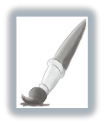 Pinta el  de las actividades que debes realizar a diario para cuidar tu cuerpo e higiene.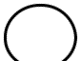 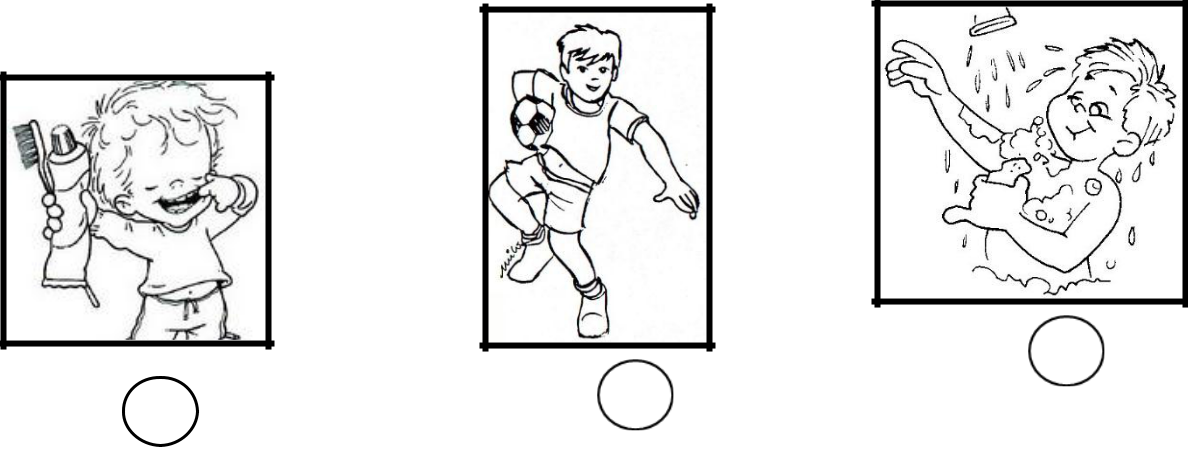 Sigue las instruccionesPaso 1.- Recorta las imágenes a continuación.Paso 2.- Pégalas en tu cuaderno siguiendo el orden según van sucediendo las actividades, desde que te levantas en la mañana hasta que estás listo para irte a la escuela.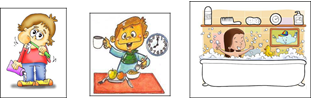 